Business Mastery For Dog TrainersAgreementThis is an offer to enter into a contract with Christina Cass & EpicDog Training Academy Ltd (the “Company”) for your participation in Business Mastery For Dog Trainers (the “Program”). By signing below, you agree that your participation in the Program will be governed by the following terms and conditions: Participation and Program. By signing this Agreement, you will become a member of the Business Mastery For Dog Trainers Program wherein Christina Cass, Founder of EpicDog will personally provide you with high level business coaching over a 12 month period of time beginning on the signed date of this contract. The Program includes full access to the Mastery Video Syllabus, access to a Private Facebook Community exclusive for Mastery Members, weekly live Group Coaching Calls, fortnightly Performance Calls* 121 with Christina *Failure to attend a scheduled call automatically forfeits your right to that call. Performance calls will not be rescheduled or made up at any future time; calls will not be rolled over to the next month. Should you need to reschedule a call, contact Christina as soon as possible. If no other appointment is available that call will be forfeited.Initials_______Conﬁdentiality: During the course of the Program, conﬁdential and proprietary information, plans, ideas, and trade secrets, processes, and strategies will be revealed by The Company. These are the sole and exclusive property of EpicDog and constitute a confidential proprietary system that is protected by law, including but not limited to; copyright, trademark, and trade secret law. This includes all materials associated with the Program, all business coaching strategies we teach, and all associated coaching advice. You agree that you will not share your access to this course with any other persons, except for business partners. It will be made apparent when training and resources may be directly shared directly with your clients, and what resources must be repurposed. The Company respects your privacy in accordance with the GDPR, and we must insist that you also respect our privacy, as well as that of your fellow participants. Nothing revealed to you by another participant in the Program may be shared, duplicated, disseminated, distributed, or otherwise disclosed in any part for any reason to third parties unless such disclosure (a) is part of the Program, (b) has full permission from the discloser, (c) is required by valid legal process (whereby You agree to provide prompt written notice of such legal process to EpicDog so that we can take appropriate legal action to protect EpicDog’s interests). You further agree that any violation of the terms of this Section 5 will cause substantial and irreparable harm to EpicDog and that we are entitled to seek any form of legal redress available, which may include injunctive relief and substantial damages. By signing below, you acknowledge that all conﬁdential material and information revealed to you is and remains the sole intellectual property of The Company or the participant who revealed it. Initials_______Financial Responsibility: We have made every effort to accurately represent the Program and its potential. Every individual’s success depends on many factors, including his or her background, dedication, desire, motivation, and the nature of the business in which he or she is engaged. By signing below, you represent to the Company that payment of your fee will not place a signiﬁcant ﬁnancial burden on you or your family and that any decisions or actions you take in response to advice or information acquired in the Program, and their consequences, are your sole responsibility.Initials_______Payments: The Program is a 12-month commitment between EpicDog and You. EpicDog agrees to provide the services described in Section 1 for 12 months. In exchange for these services, you agree and accept to make the following payments: (a) a down payment of £          , due and payable upon the dates in this Agreement and (b) 11 monthly payments of £               , starting on                           , and monthly on that date thereafter. You agree to pay each monthly payment to EpicDog via a pre-authorized automatic electronic debit to the bank account or credit card* specified by You in the attached Authorization Form or via BACS transfer. You agree to make all payments, regardless of Your level of participation in the Program. No payment is refundable for any reason. If Your payment is not made in a timely fashion for any reason, the Company may suspend your participation in the Program until your account is brought current.*If you need to change your card on file for a payment, please give 24 hours’ notice from your billing date. By signing below, you acknowledge that you are making a commitment to pay the Company in exchange for the privilege of participating in the Program. Initials_______Termination: The Company is committed to providing all Program participants with a positive and productive experience. By signing below, you agree that the Company, at its sole discretion, may limit, suspend, or terminate your right to participate in the Program without forgiveness of any previous monthly payments if you don’t make your regular payments, wish to leave, become disruptive or difﬁcult to work with, fail to follow Program guidelines, or if your behaviour impairs the ability of instructors or fellow participants to participate in the Program. In the rare case of termination, an End of Contract Agreement (ECA) must be signed by both the client and the company to release the client from the financial obligation and protect the integrity and content of the program. Breach of the terms within the ECA may result in legal proceedings being actioned against the client. Initials_______Advice Not Given: The Program instructors and coaches are not qualiﬁed to provide legal, tax accounting, or ﬁnancial planning advice and the information they provide is not intended as such. Initials_______Refunds: Upon unlikely termination of the program, no refunds of previously made payments will be offered once Program access has been granted, irrespective of whether access by the student has been actioned. This applies whether payments are made monthly or in full as all Program access is made immediately available upon joining. The refund and termination policies are designed to protect the integrity and content of the program information.Initials_______Use of Likeness. You agree and accept that EpicDog is authorized to record, photograph, or otherwise capture Your likeness, voice, images, interviews, and statements made in connection with Your participation in the Program with the exception of Performance 121 Coaching Sessions, for EpicDog’s own use. You hereby assign to EpicDog all rights, title, and interest to have and to use, royalty free, any such likeness or portion of Your participation in the Program for advertising, marketing, documentary, informational, training, or any other lawful purpose.Initials_______Complaints Procedure: Complaints are an opportunity for improvement, which are embraced by our company. We take time to understand the customers unique perspective, encourage open lines of communication to resolve the issue, and ensure that the solution we have created solves the client’s problem long term and leaves them feeling listen to, valued and appreciated. In the very rare case of not being able to resolve a problem, clients are encouraged to contact the Financial Ombudsman, and we will provide detailed documentation to support. Initials_______Entire Agreement. The terms of this Agreement constitute the entire agreement between EpicDog and You and supersede any prior orcontemporaneous written, oral, or implied agreement related to the Program. If any portion of this Agreement is unenforceable, such portion shall be severed and the remainder of this Agreement shall be fully enforceable.Initials_______Governing Law. The construction, interpretation, and application of the terms of this Agreement are governed by the laws of Scotland, UK without regard to its conflict of law rules.Initials_______By affixing Your signature below, You agree and accept that You have read the foregoing terms and conditions and You have been given sufficient time to consult with legal advice before signing. If You attended a live EpicDog event, You agree and accept that You were not offered this Agreement until at least three days after You attended at such event.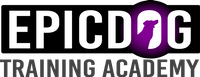 Card Payment Authorisation FormName: _________________________________________________________________________________________ Email: _________________________________________________________________________________________ Billing Address: _________________________________________________________________________________________ City: ____________________________ County/State: ________________ Postcode/Zip:_______________ Phone: ___________________________________________________________________________________ Name on Credit Card: ______________________________________________________________________Type of Card: (MasterCard Visa American Express) ____________________________________________Credit Card Number: ______________________________________________________________________Card CVC Code (on back of card 3/ 4-digit number): ________Credit Card Expiration Date: __________ Authorised:  Deposit £________ Monthly Payment: £_________ Number of Monthly Payments: ________Please withdraw monthly payments at the above amount on the _______ of each month starting ________I authorise EpicDog Business to charge the agreed amount listed above to my credit card provided herein. I agree and accept that I will pay for this purchase in accordance with the issuing bank cardholder agreement. Cardholder Signature: ________________________________ Date: ________________________________ Cardholder Printed Name: __________________________________________________________________________________________By completing and returning this Card Authorization Form, you are representing that you have read and signed the attached Marketing Mastery Program Agreement and that you agree and accept to the terms and conditions stated therein, including but not limited to the payment, cancellation, termination, and confidentiality clauses. ParticipantFull Name: ______________________________________________Business Name: __________________________________________Street Address: __________________________________________City: __________________ County/State: _____________________Post Code/Zip code: __________ Country: ____________________Signature:                                                           Date: _____________                                                                                                                                            CompanyChristina CassEpicDog Training Academy Limited46b Southbrae Drive, Glasgow, G131QD. Signature:Date: ________________